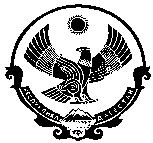 Р Е С П У Б Л И К А       Д А Г Е С Т А НУправление  образования МР «Каякентский район»МКОУ «Первомайская гимназия им. С.Багамаева»Ул.Ленина, д.74, с.Первомайское, Каякентский район,Республика Дагестан, 368552         ИНН 0515012688       ОГРН  1060522005367   	                                                                                                                                     Эл.почта:persosh2@ya.ruПриказ №____                 Об утверждении локального акта		В соответствии со ст. 28 «Компетенция, права, обязанности и ответственноть образовательной организации» Федерального закона от 29.12.2012 г № 273 – ФЗ «Об образовании в Российской Федераци» (измен. на 04.08.2023 г.), Уставом школы и на основании решения педагогического Совета (протокол № 1 от 31.08.2023 г.) с целью приведения в соответствие с действующим законодательствомПРИКАЗЫВАЮ:1.Утвердить и внести в действие локальный нормативный акт «Положение об информационно-образовательной среде»2. Приказ вступает в силу с 04.09.2023 г.Директор гимназии                                           /Меджидов Р.Р./Согласовано с педагогическим советом (Протокол № 1 от 31.08.2023 г.) Утверждено Приказом № ___ от 04.09.2023гПоложение об электронной информационно-образовательной среде1. ОБЩИЕ ПОЛОЖЕНИЯ1.1	Настоящее Положение об электронной информационно-образовательной среде МКОУ «Первомайская гимназия им. С.  Багамаева»   (далее - Положение) определяет назначение, принципы организации, составные части и порядок функционирования электронной информационно-образовательной среды (далее - ЭИОС). Положение относится к числу организационных документов и является обязательным к применению педагогическими работниками общеобразовательного учреждения.1.2	Настоящее Положение разработано в соответствии со следующими нормативными документами:•	Федеральным законом Российской Федерации от 29.12.2012 г. № 273-Ф3 «Об образовании в Российской Федерации»;•	Федеральным законом от 27.07.2006 г. №152-ФЗ «О персональных данных»; •	Федеральным законом от 27.07.2006 г. №149-ФЗ «Об информации,информационных технологиях и о защите информации»;•	Федеральным законом от 09.07.1993 г. №5351-1 «Об авторском праве и смежных правах»;•	Федеральными государственными образовательными стандартами начального, общего и среднего образования;•	Гражданским кодексом Российской Федерации; •	Уставом;1.3 В	настоящем	положении	используются	следующие	определения	и сокращения:•	электронный образовательный ресурс (далее - ЭОР) - образовательный ресурс, представленный в электронно-цифровой форме;•	электронный	информационный	ресурс	(далее	-	ЭИР)	-	источник информации, пользование которым возможно только при помощи компьютера, подключенных к нему периферийных устройств или иных электронных устройств.•	электронная информационно-образовательная среда (ЭИОС) - совокупность информационных,	телекоммуникационных	технологий	и	соответствующих технологических средств, предназначенных для накопления, систематизации, хранения и использования ЭОР, ЭИР, в том числе с возможностью (при необходимости) применения технологий электронного и дистанционного обучения, позволяющих обеспечить качественную информационную и учебно-методическую поддержку учебного процесса.ЭИОС	ориентирована	на	удовлетворение	образовательных	потребностей пользователей и создание условий для эффективной реализации образовательной деятельности. Реализация ЭИОС позволяет обеспечить информационное освоение обучающимися образовательных программ или их частей, взаимодействие обучающихся с педагогическими работниками, а также взаимодействие обучающихся между собой.•	сервисы ЭИОС: части ЭИОС, включающие специализированную службу динамической обучающей среды;•	дистанционные образовательные технологии (ДОТ) - образовательные технологии,      обеспечивающие	организацию	опосредованного	(на	расстоянии) взаимодействия обучающихся с работниками вуза, а также между собой;•	электронные учебные материалы (ЭУМ): учебные материалы в электронном виде, содержащие систематизированные сведения учебного, научного или прикладного характера, изложенные в форме, удобной для изучения и преподавания;•	личный кабинет учителя (ЛК): информационный раздел в ЭИОС, обеспечивающий потребности педагогического работника и обучающегося в рамках образовательного процесса.1.4	Пользователями ЭИОС являются обучающиеся и работники ОУ1.5	Настоящее Положение является обязательным к применению участниками образовательного процесса ОУ.1.6	Настоящее Положение устанавливает:1.6.1	назначение, цели и задачи ЭИОС ОУ; 1.6.2	ресурсы ЭИОС;1.6.3	требования к функционированию ЭИОС; 1.6.4	организацию работы в ЭИОС;1.6.5	ответственность пользователей ЭИОС;1.6.6	способы и порядок поддержки пользователей ЭИОС; 1.6.7	порядок внесения изменений в ресурсы ЭИОС.2. НАЗНАЧЕНИЕ, ЦЕЛИ И ЗАДАЧИ ЭИОС2.1 Электронная информационно-образовательная среда ОУ предназначена для:•           обеспечения информационной открытости ОУ соответствии с требованиями     действующего     законодательства     Российской     Федерации     в     сфере образования;•	создания возможности организации образовательного процесса, проведения всех видов занятий, процедур оценки результатов обучения с применением элементов электронного обучения и ДО по реализуемым образовательным программам с использованием информационно-образовательных технологий и сервисов ЭИОС (при реализации такого обучения);•		повышения эффективности и качества образовательного процесса, научно-исследовательской и других видов деятельности ОУ.•	индивидуализации образовательной траектории обучающегося;•	обеспечения	механизмов	и	процедур	мониторинга	качества образовательного процесса;•	обеспечения доступной образовательной среды. 2.2 Задачи ЭИОС:•	информационно-справочное сопровождение образовательного процесса (обеспечение доступа к учебным планам, рабочим программам, к изданиям электронных библиотечных систем и ЭОР, указанным в рабочих программах; к расписаниям занятий); доступ к учебным планам, рабочим программам дисциплин (модулей), практик осуществляется путем размещения перечисленных материалов     в	подразделе	«Образование»	специального	раздела	«Сведения	об образовательной организации» официального сайта ОУ; доступ к индивидуальным учебным планам осуществляется персонализировано в личных кабинетах обучающихся; доступ к изданиям электронных библиотечных систем и ЭОР, указанным в рабочих программах, осуществляется путем размещения ссылок на перечисленные материалы в рабочих программах дисциплин, и в электронной библиотечной системе ОУ.•	обеспечение	взаимодействия	между	участниками	образовательного процесса посредством сети Интернет;•	создание возможности проведения на основе сервисов ЭИОС всех видов занятий, процедур оценки результатов обучения, реализация которых предусмотрена с применением электронного обучения, дистанционных образовательных технологий (в случае их реализации);•	обеспечение фиксации хода образовательного процесса, результатов промежуточной	аттестации	и	результатов	освоения	образовательных	программ (размещение данных сведений осуществляется в рамках личного кабинета обучающегося; под "фиксацией хода образовательного процесса" понимается фиксация хода освоения обучающимся дисциплин учебного плана образовательной программы, осуществляемая в ходе текущего контроля успеваемости, т.е. результаты текущего контроля успеваемости обучающегося по дисциплинам учебного плана; под «результатами промежуточной аттестации» понимаются результаты мероприятий промежуточной аттестации – экзаменов и зачетов по дисциплинам, модулям и практикам учебного плана);•	формирование	и	сопровождение	личного	кабинета	учителя, обучающегося, обеспечивающего потребности педагогического работника, обучающегося в рамках образовательного процесса;•	формирование и сопровождение портфолио обучающегося, в том числе сохранение работ обучающихся – победителей и призеров олимпиад;•	обеспечение информационной базы управления образовательным процессом и обеспечение его информационной открытости;3. РЕСУРСЫ ЭИОС3.1 ЭИОС ОУ формируется на основе следующих ресурсов, входящих в ее состав:             3.1.1	Электронные информационные ресурсы:•	официальный сайт ОУ, включающий информацию об	образовательных программах, учебных планах, рабочих программах,      электронных образовательных ресурсах;•	электронная информационно-образовательная среда ОУ, содержащая личные кабинеты, портфолио обучающихся, систему взаимодействия между участниками образовательного	процесса посредством сети Интернет, иные материалы в соответствии с ФГОС;3.1.2	Программно-аппаратное и организационное сопровождение ЭИОС.4. ТРЕБОВАНИЯ К ФУНКЦИОНИРОВАНИЮ ЭИОС 4.1	Функции ЭИОС ОУ:4.1.1	Оперативное	информирование	пользователей	ЭИОС	о	событиях	и изменениях в нормативно-правовых документах;4.1.2	Обеспечение	обучающимся	во	время	всего	периода	обучения индивидуального неограниченного доступа к ресурсам ЭИОС, в том числе к электронно-библиотечным системам для их использования в образовательном процессе из любой точки, в которой имеется доступ к сети Интернет, как на территории ОУ, так и вне его;4.1.3	Обеспечение	доступа	педагогических	работников,	обучающихся	и зарегистрированных пользователей ОУ к ресурсам ЭИОС;4.1.4	Обеспечение управления образовательным процессом с использованием ресурсов ЭИОС;	4.1.5 Автоматизация образовательной деятельности ОУ;4.2.	Функционирование ЭИОС обеспечивается соответствующими средствами информационно-коммуникационных	технологий	и	квалификацией	работников,	ее использующих и поддерживающих.4.3	В	целях	обеспечения	защиты	информации,	соблюдения конфиденциальности информации ограниченного доступа и реализации права на доступ к информации для надежного, безотказного и производительного функционирования ЭИОС устанавливаются следующие требования:4.4.	ЭИОС ОУ и отдельные ее элементы должны соответствовать действующему законодательству РФ в области образования, защиты авторских прав, защиты информации, защиты персональных данных (Федеральный закон РФ от 29.12.2012 г. №273-ФЗ «Об образовании в Российской Федерации»; Федеральный закон РФ от 27.07.2006 г. № 149-ФЗ «Об информации, информационных технологиях и о защите информации», Федеральный закона РФ от 27.06.2006 г. №152-ФЗ «О персональных данных», Федеральный закон РФ от 09.07.1993 г. №5351-1 «Об авторском праве и смежных правах»);5. ОРГАНИЗАЦИЯ РАБОТЫ В ЭИОС5.1. Назначается ответственный сотрудник ОУ за работу с ЭИОС, который формирует журнал выдачи логинов и паролей пользователям.5.2.	Для аутентификации обучающихся и педагогических работников в ЭИОС используется разграничительная политика доступа и парольная аутентификация. Учетные записи обучающихся и педагогических работников формируются с соблюдением следующих требований надежности:•	организация парольной защиты; •	обучение пользователей ЭИОС;5.3.	Доступ к ЭИОС предоставляется пользователю, получившему учетные данные от ответственного за работу с ЭИОС или успешно прошедшему процедуру регистрации в электронной библиотечной системе.5.4. Авторизованный доступ к ЭИОС осуществляется вводом личной учетной записи (логина и пароля).5.5.	В случае утраты учетных данных или их компрометации пользователь ЭИОС должен воспользоваться средством восстановления доступа, предоставляемым каждым из ресурсов, входящих в состав ЭИОС. Если доступ к ресурсу восстановить не удается, пользователь должен обратиться к ответственному за работу с ЭИОС.6. ОТВЕТСТВЕННОСТЬ ПОЛЬЗОВАТЕЛЕЙ ЭИОС6.1	Пользователи	ЭИОС	ОУ	обязаны	использовать	ресурсы	с соблюдением авторских прав, не воспроизводить полностью или частично информацию ограниченного доступа.6.2	Пользователи	несут	ответственность	за	умышленное	использование элементов ЭИОС ОУ в противоправных целях:•	модификации и кражи информации;•	распространения материалов, оскорбляющих человеческое достоинство и общественную нравственность;•	пропаганды насилия, разжигания расовой или национальной вражды;•	осуществления	рассылки	обманных,	беспокоящих	или	угрожающих сообщений;•	любого рода коммерческой деятельности и других несанкционированных действий.6.3	С	целью	обеспечения	безопасности	информационных	ресурсов	и персональных данных участников ЭИОС пользователи ЭИОС, получившие учетные данные для авторизованного доступа в ЭИОС, обязаны хранить их в тайне, не разглашать, не передавать их иным лицам.6.4	ОУ имеет право в случае несоблюдения пользователем требований Положения ограничить доступ данного пользователя к отдельным элементам ЭИОС ОУ.	7. СПОСОБЫ И ПОРЯДОК ПОДДЕРЖКИ ПОЛЬЗОВАТЕЛЕЙ ЭИОС7.1	Информация об ЭИОС ОУ, порядок доступа к ее элементам и модулям размещаются на официальном сайте ОУ.7.2	Каждый пользователь имеет право на получение учебно-методической и технической поддержки при работе с ЭИОС ОУ.7.3	Разъяснения и консультации по вопросам использования ЭИР и ЭОР ЭИОС оказывают сотрудники ОУ, отвечающие за ЭИОС ОУ.8. ПОРЯДОК ВНЕСЕНИЯ ИЗМЕНЕНИЙ В СОСТАВ РЕСУРСОВ ЭИОС8.1	В состав ресурсов ЭИОС О могут вноситься изменения (добавление и/или исключение ресурса из состава ЭИОС). Любые изменения в составе ресурсов ЭИОС должны быть отражены в настоящем Положении в установленном порядке.8.2	Для каждого нового ресурса разрабатываются изменения в Положении, определяются цели и задачи, порядок функционирования и поддержки, правила доступа и работы, а также ответственность пользователей.9. ЗАКЛЮЧИТЕЛЬНЫЕ ПОЛОЖЕНИЯ9.1	Настоящее Положение вступает в силу с момента его принятия и утверждения и действует до официальной отмены или до принятия нового локального нормативного акта.9.2	Внесение изменений и дополнений в настоящее Положение утверждается директором на основании решения, принятого Педагогическим советом.